DAROVI SVETOG NIKOLEVera ZemunićDobri Sveti Nikolaveć se na put sprema.U njegovoj naprtnjačinema što nema.Još je natovario na saoniceigračke,slatkišei slikovnice.No najviše nosi sobomBožjeg blagoslova,kako bi djecimir i ljubav ispuniliobiteljski dom do krova.DAROVI SVETOG NIKOLEDobri Sveti Nikolaveć se na put sprema.U njegovoj naprtnjačinema što nema.Još je natovario na saoniceigračke,slatkišei slikovnice.No najviše nosi sobomBožjeg blagoslova,kako bi djecimir i ljubav ispuniliobiteljski dom do krova.Vera ZemunićZADACI :1. uredi tekst pjesme  kao u primjeru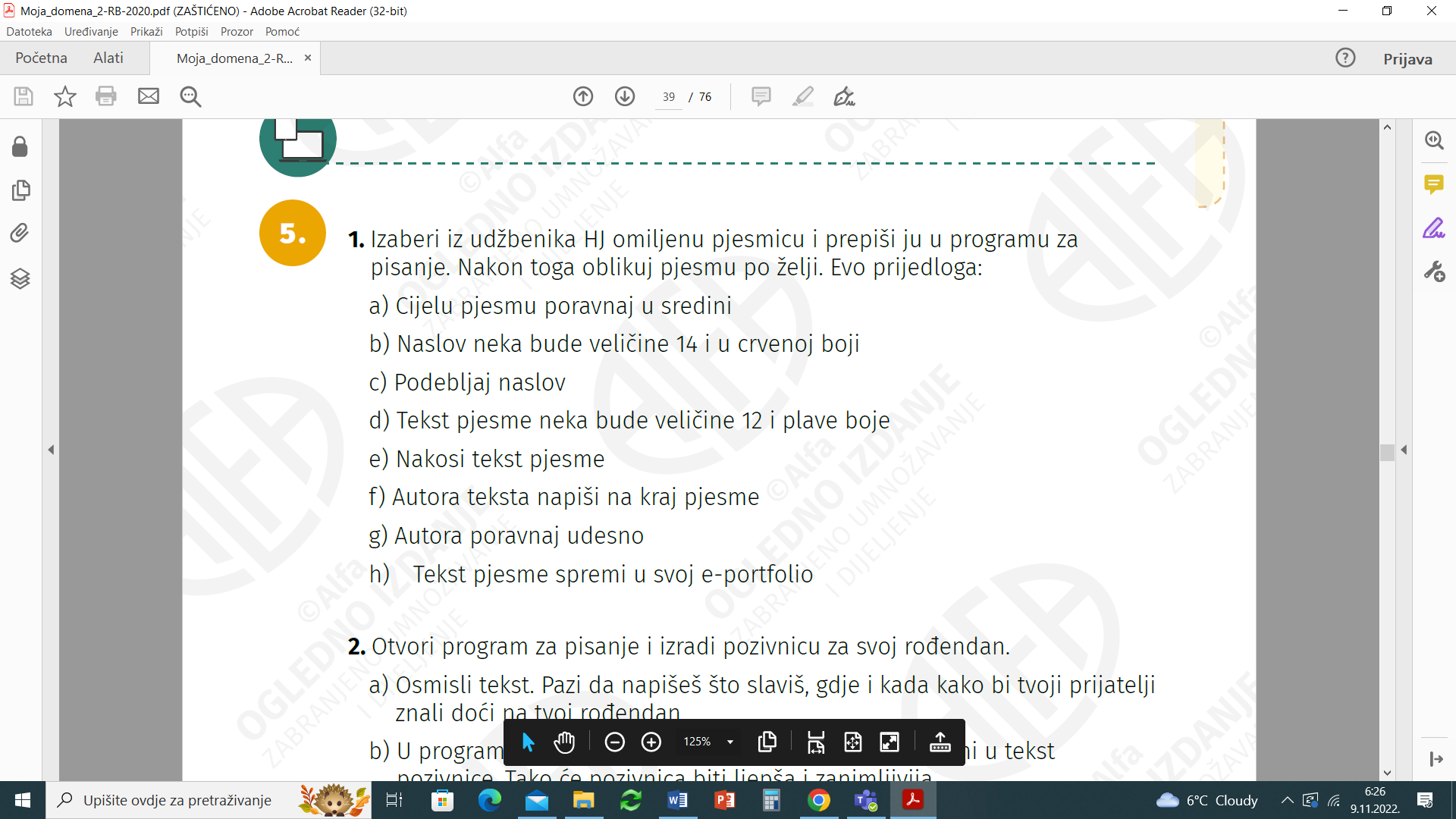 